App Store Listing Ex Libris campusM Configuration FormOverviewYour campusM app will be a white-label app and appear in the app stores under the institution developer account with your app name and branding.The App Store Listing is used when the app is submitted to Apple and Google stores for approval, and contains all the formal information needed to submit the app, such as: app name, app long name, keywords, app description, etc.During the activation, your campusM team will submit the app to the Apple and Google stores for approval using the institution developers account and the information in this form.RECOMMENDATIONSyour APP STORE pages Please provide the information that you would like to display in the iOS and Android store listing pages for your app. For each category please provide the relevant value.iOS Store Page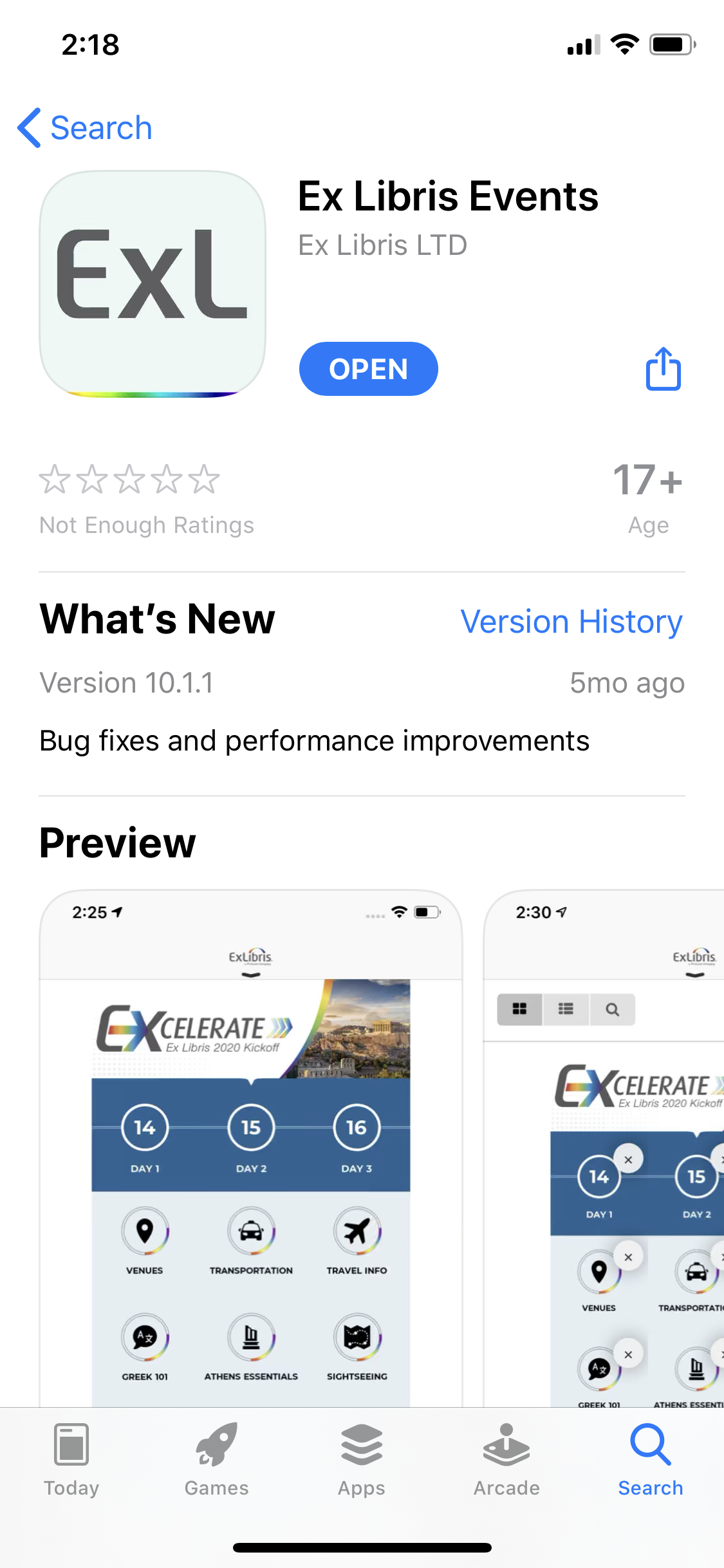 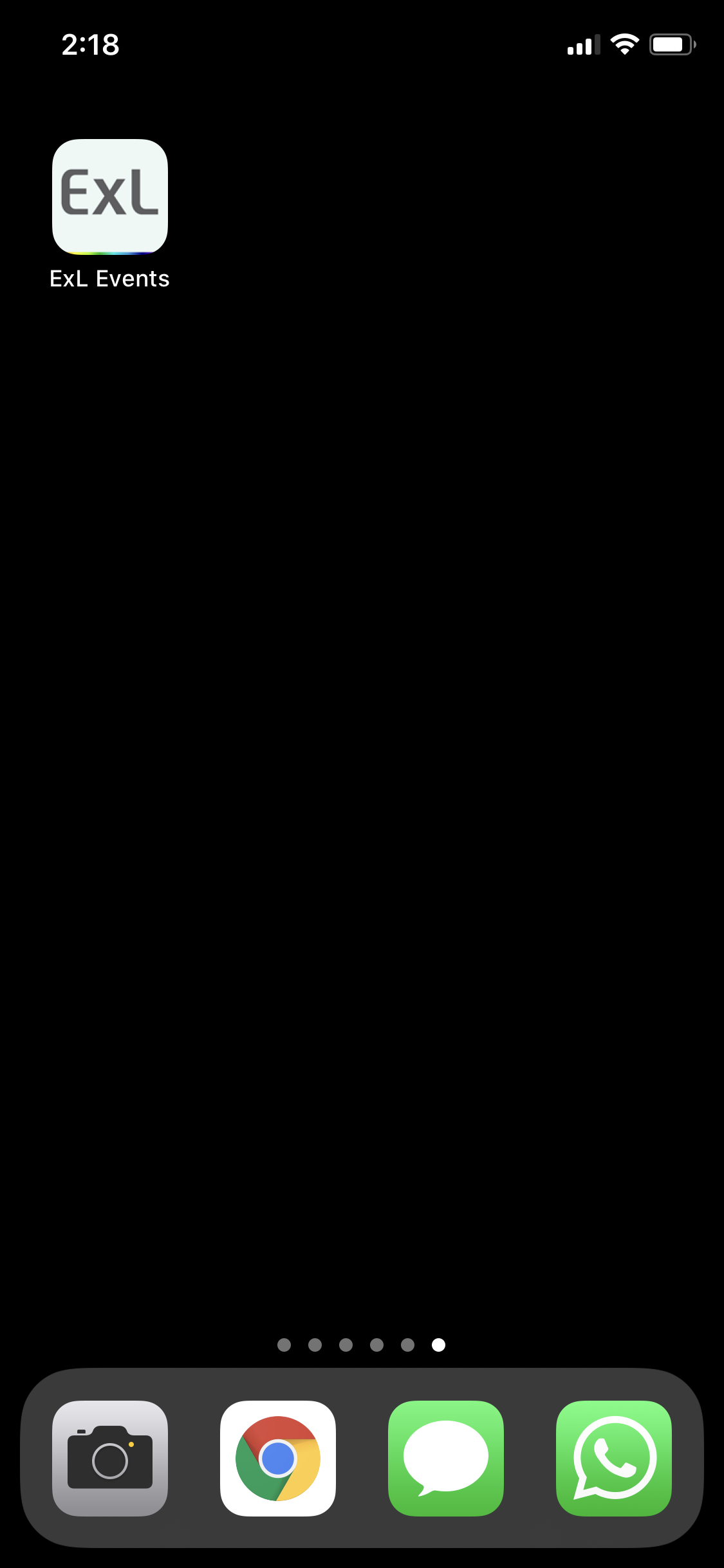 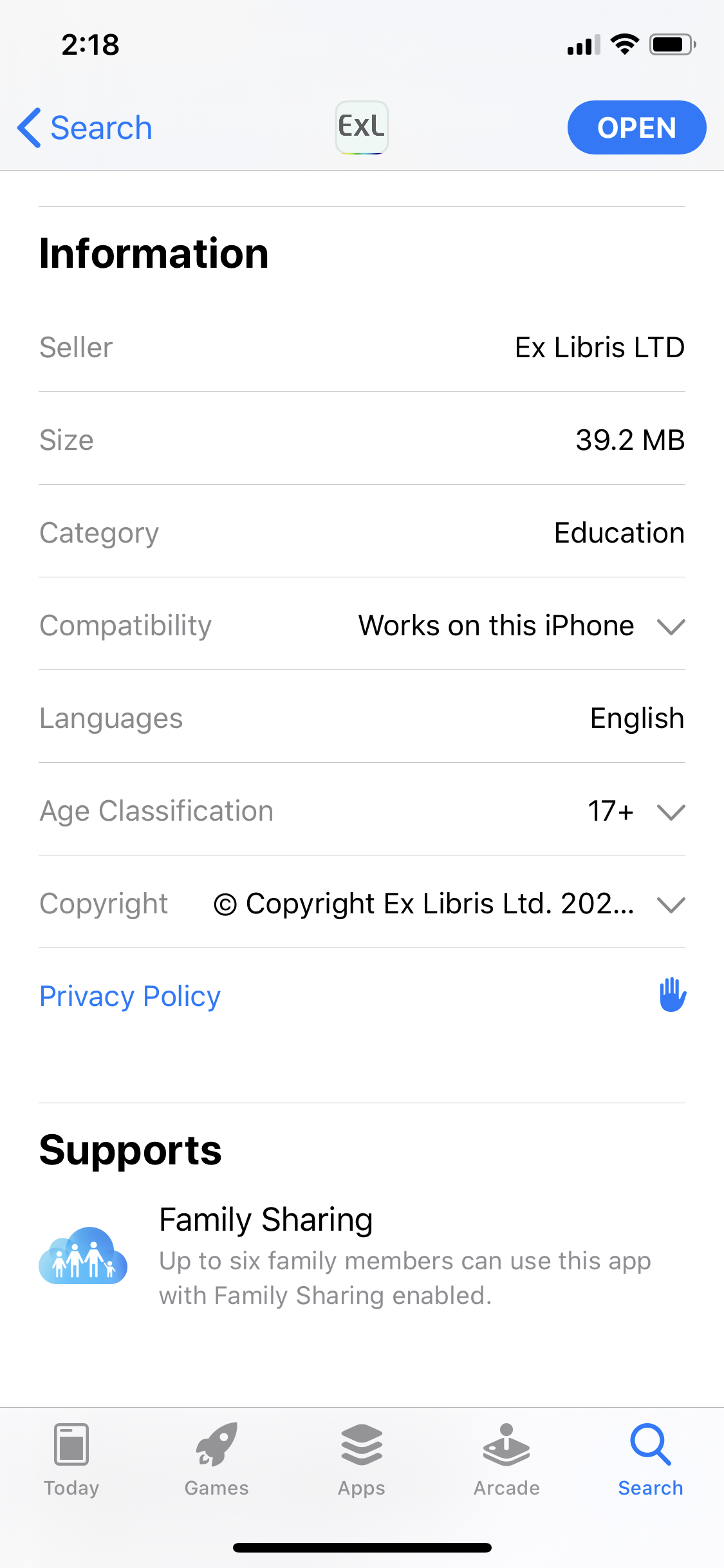 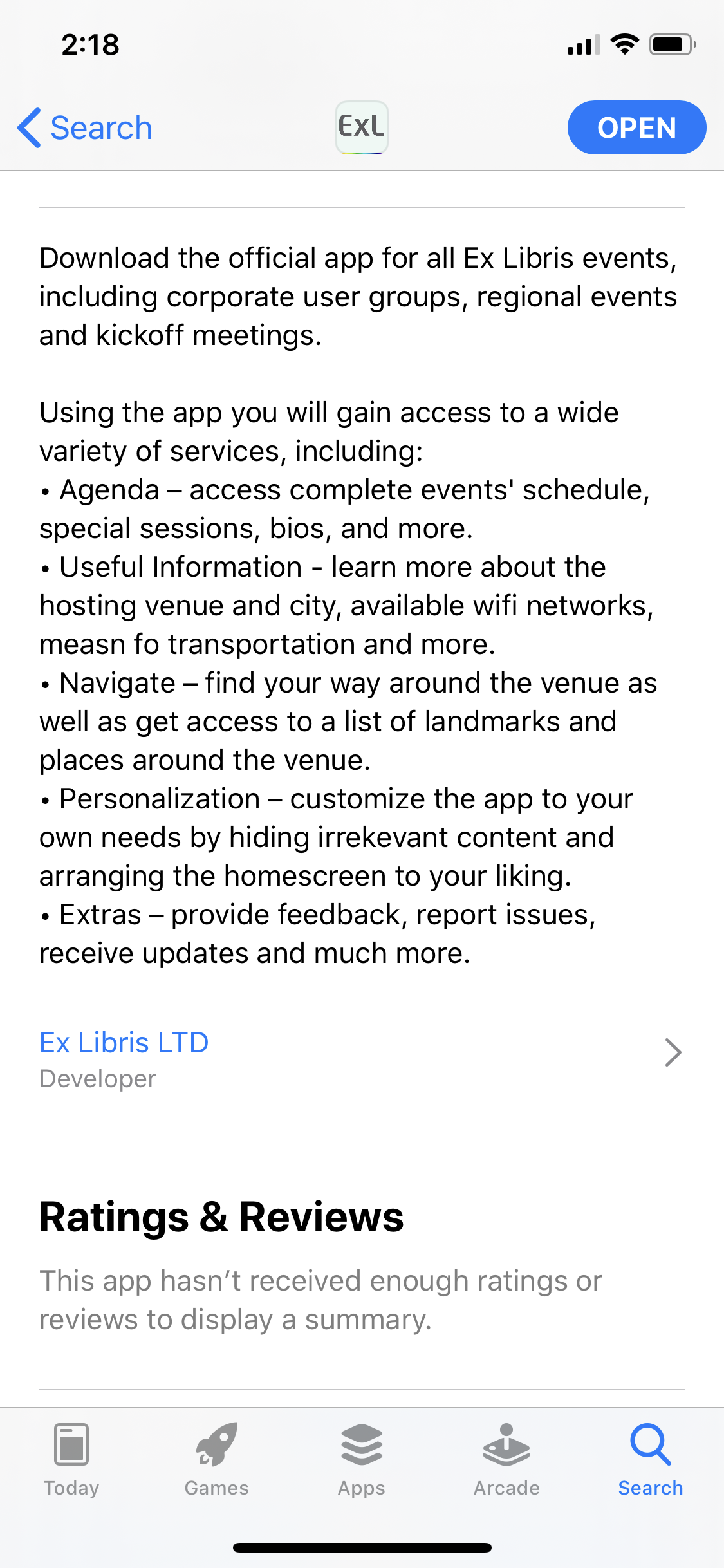 ANDROID Store Page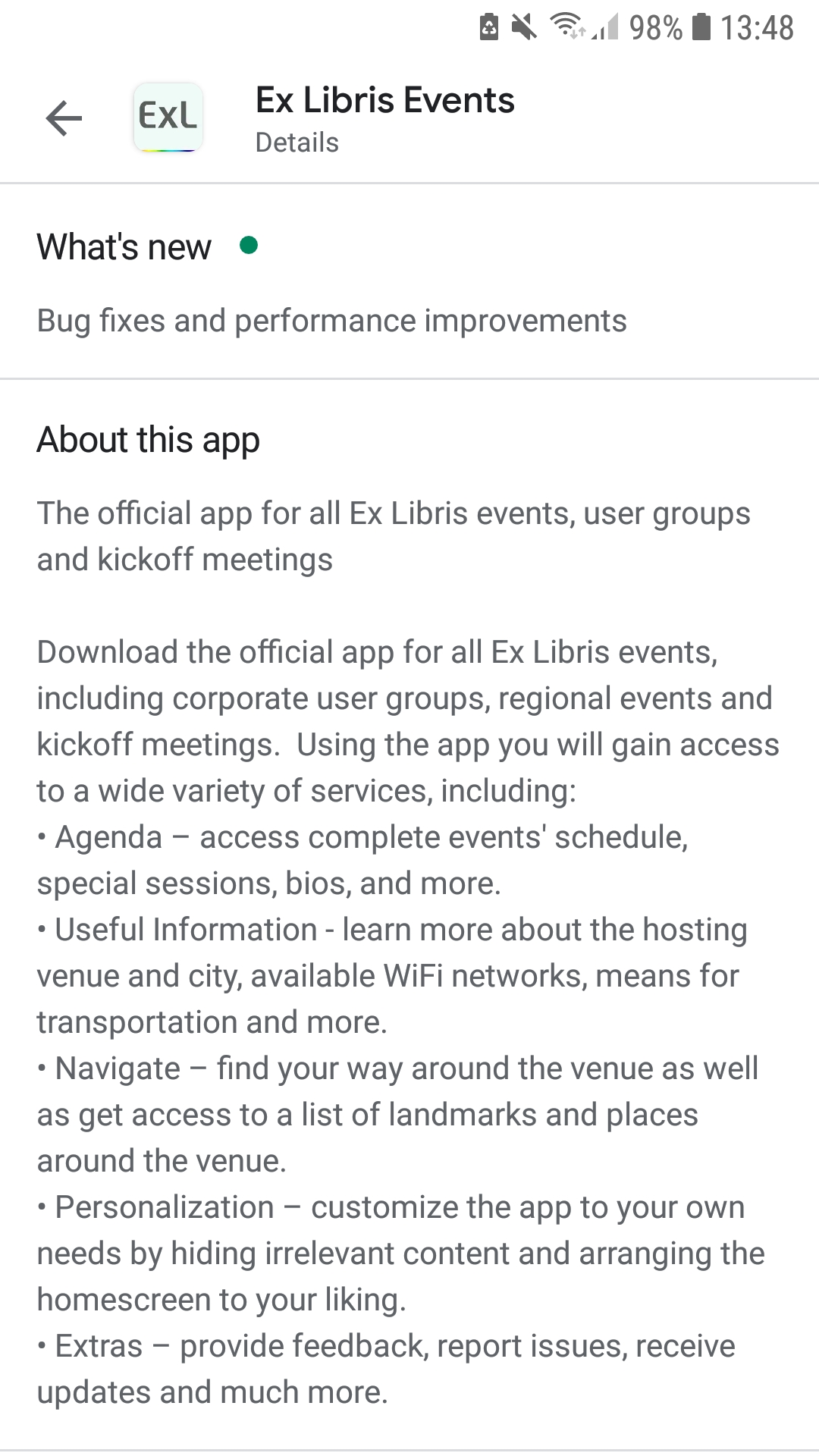 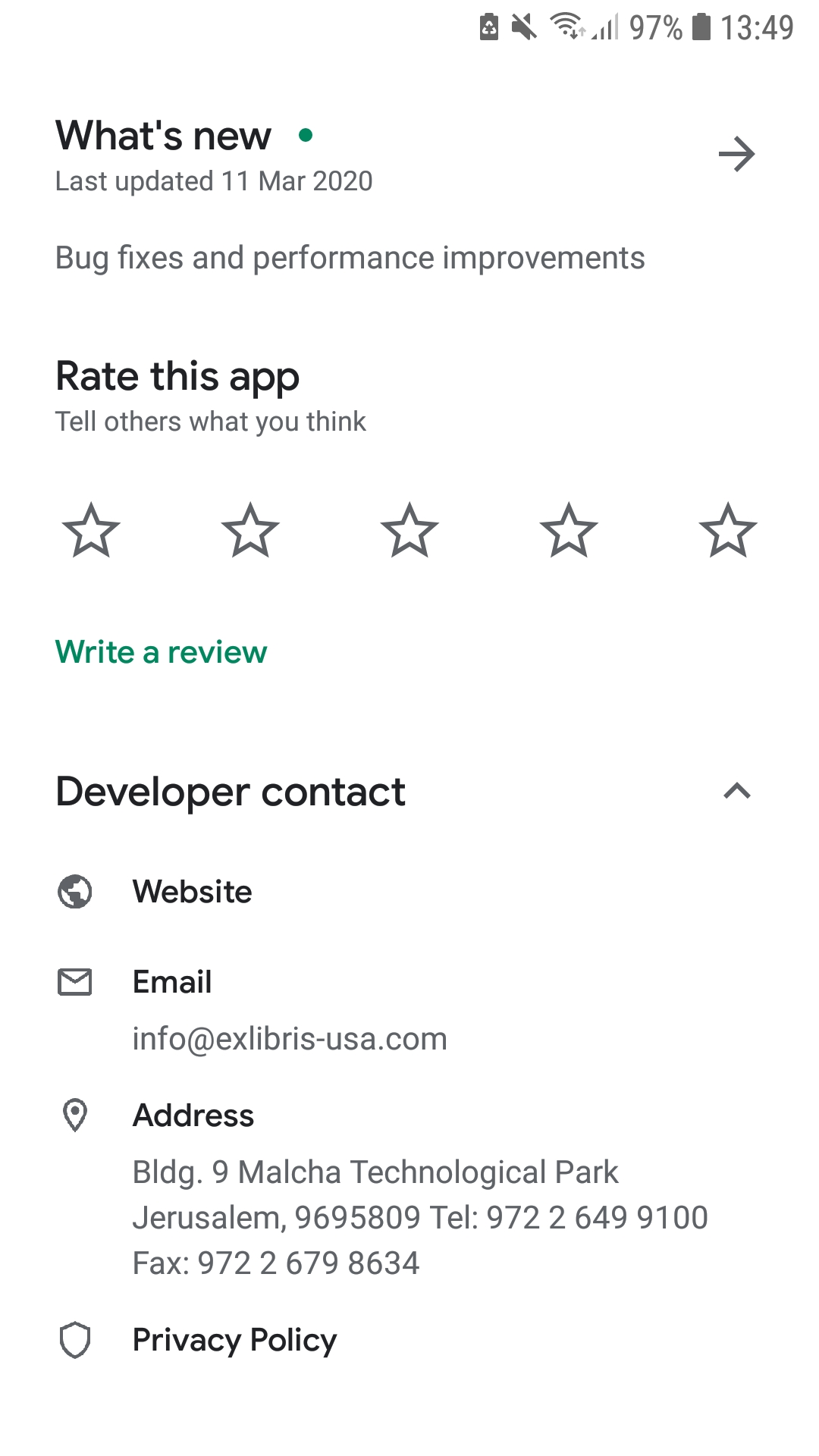 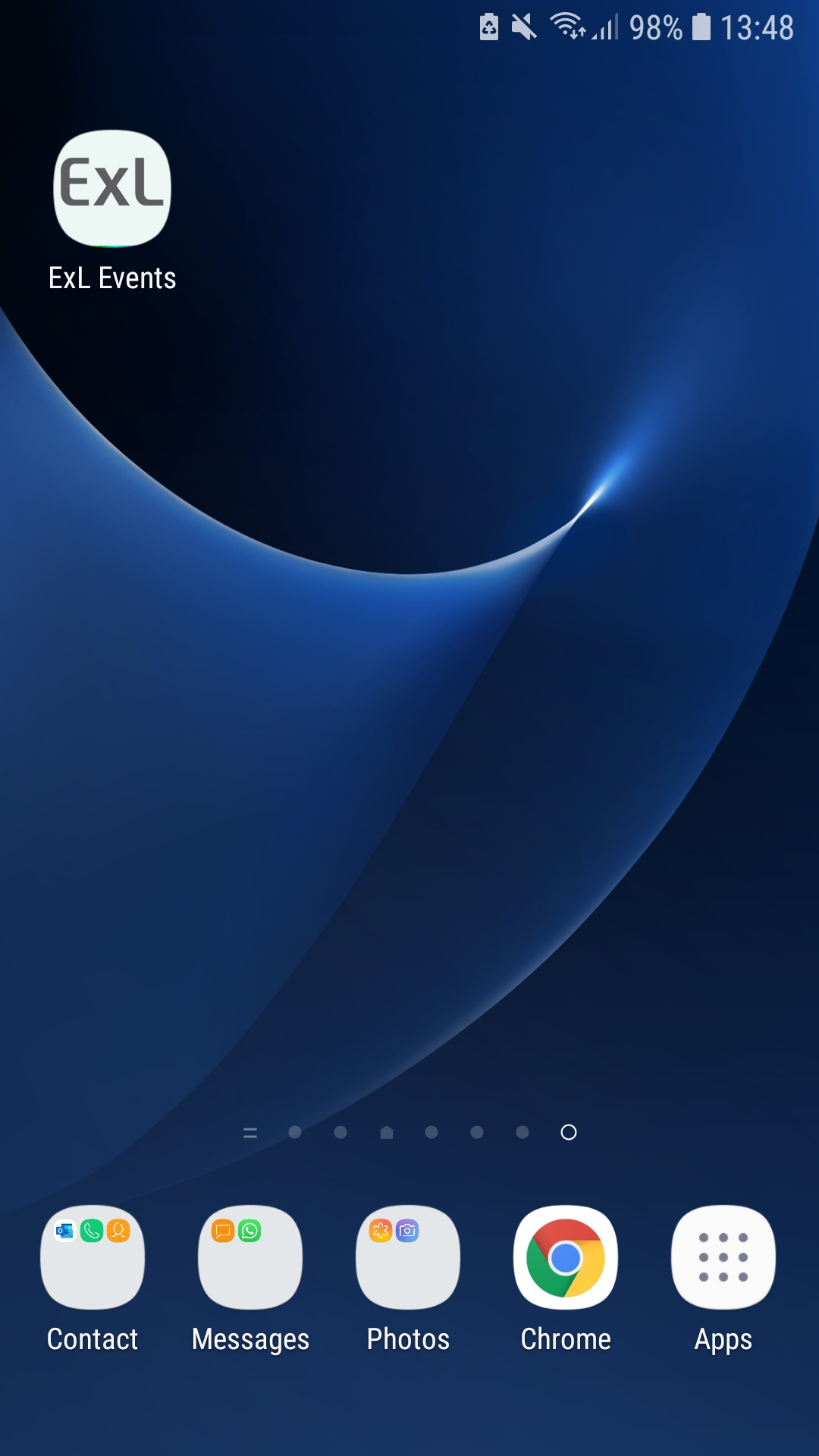 Complexity LevelMediumCustomer OwnerMarketing, Communications, Student Affairs (typically)Required for activationYes, can be updated during post-activation and post go-liveMore information Search Keywords Unique App Name Unique IconBranding OptionMore InformationValueApplication Name12 Characters maxUnique on App StoreApplication Long Name30 Characters maxUnique on App StoreShort Description80 Characters maxIf applicable, an English translation below originalDeveloper Name30 Characters maxApplication Description4000 Characters max
If applicable, an English translation below originalDo not include: beta, testing, demo, etc.Search Keywords100 Characters maxComma Separated Do not include: beta, testing, demo, etc.Test userWorking Login Credentials (Username & Password) Required for screenshots and app submissionsMust be set up to show what a user will see, no beta contentPrimary CategoryiOS - Defaults to EducationAndroid - Set as Application and should not be changedSecondary CategoryiOS - Not used by defaultAndroid - Set as Education and should not be changedApplication URL Usually main website	Support URLCan be specific support website or main website	Privacy Policy URLSupport Emailfor Apple use, not seen by end users	